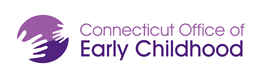 Attestation of Commitment to theNAEYC Code of Ethical Conduct and Statement of Commitment and the Code of Ethical Conduct Supplement for Early Childhood Adult EducatorsThe National Association for the Education of Young Children (NAEYC) outlines the ideals and principles for those that work in the early childhood profession and with early childhood adult educators to provide a foundation of ethical practice. Please review the NAEYC Code of Ethical Conduct and Statement of Commitment and the Code of Ethical Conduct: Supplement for Early Childhood Adult Educators and sign this attestation of commitment.I, ______________________________________ have read the NAEYC Code of Ethical Conduct and Statement of Commitment and Code of Ethical Conduct Supplement for Early Childhood Educators and commit to:Embracing the central commitment of the field of early care and education to the healthy development and welfare of young children.  Everything I do in my role as an educator of adults is intended to further this ultimate commitment.Uphold standards of ethical behavior and the core values of the early childhood profession.Abiding by ethical standards of practices when working with adult learners.______________________________________			________________________Signature								DateUpload this completed form to your OEC Registry account: www.ccacregistry.org > Participant Documents > Upload/View Documents for Myself > Standard Documents > Technical Assistance Providers Only: Code of Ethics Attestation Form.